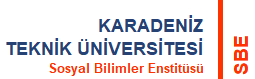 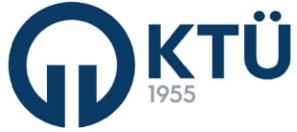  ANABİLİM DALI BAŞKANLIĞINot: Her yarıyıl için 1’er ders belirlenip sabitlenecektir.Örnek:   1) ISLZ 5330 İleri Maliyet Muhasebesi – I (Yüksek Lisans İçin)               2) ISLZ 6200 Yönetim Felsefesi (Doktora İçin)HazırlayanKontrol EdenOnaylayanEnstitü SekreterliğiEnstitü Kalite KomisyonuEnstitü Müdürü